Code Week  Europski tjedan programiranja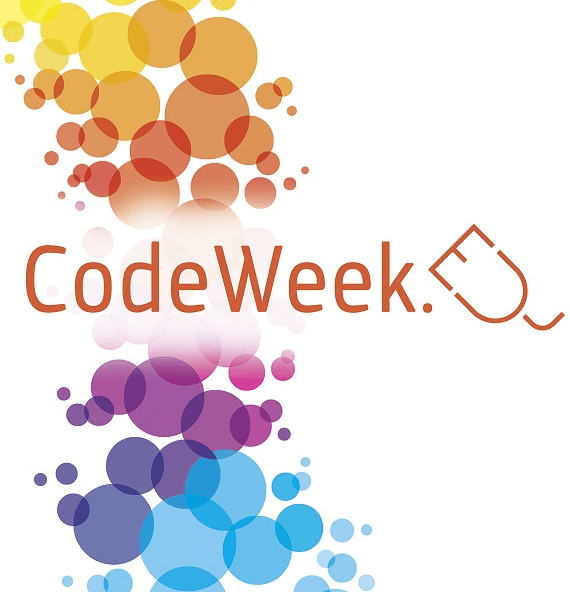 Tradicionalno se pridružujemo tjednu kodiranja u raznim predmetima, u Europskom tjednu programiranja od 7. do 22. listopada 2023. godine.Nastavnica matematike i fizike Biljana Kuhar održala je u trećim razredima: a, b, d i e u sklopu nastavnog predmeta Primijenjena matematika i Matematika radionice:Izrada digitalnih plakata 9.10.2023. https://codeweek.eu/view/562741/izrada-digitalnih-plakataAlgoritmi za rješavanje eksponencijalnih jednadžbi 18.10.2023. https://codeweek.eu/view/568229/algoritmi-za-rjesavanje-eksponencijalnih-jednadzbiEksponencijalne jednadžbe pomoću algoritama 19.10.2023. https://codeweek.eu/view/568313/eksponencijalne-jednadzbe-pomocu-algoritamaUbaci algoritam, rješenje izbaci 20.10.2023., https://codeweek.eu/view/568421/ubaci-algoritam-rjesenje-izbaciNastavnica stručnih predmeta Doroteja Bednjanec održala je u trećim razredima:  d i c u sklopu predmeta Skriptni jezici i Web programiranje radionice: Izrada digitalnih razglednica pomoću besplatnih alata,16.10.2023. i 18.10. 2023.